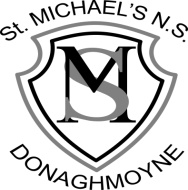 St Michael’s NS					              Donaghmoyne   	                                                                                                                                 Telephone: 042 9662284Carrickmacross			                                                                           Email: donaghmoynens@eircom.net Monaghan                                                                                                                             Website: www.stmichaelsns.ieA81 EA37Principal: Ms F WhelanVice Principal: Mrs R CampbellNotification regarding St. Michael’s NS, Board of Management’s review of the Child Safeguarding StatementTo: All School Personnel The Board of Management of St. Michael’s NS wishes to inform you that: • The Board of Management’s annual review of the school’s Child Safeguarding Statement was completed at the Board meeting of 19/3/19. • This review was conducted in accordance with the “Checklist for Review of the Child Safeguarding Statement” published on the Department’s ‘website www.education.ieSigned ______Patrick Boylan_______ 		Date __19/3/19_________ Chairperson, Board of Management Signed ______Fiona Whelan________ 		Date ________________ Principal/Secretary to the Board of Management